Where in the World Does our Food Come From?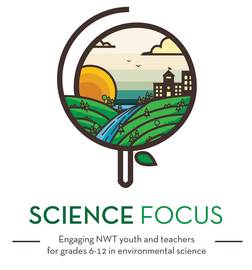 Age/Grade RangeAge: 12-15Group SizeNo maximum or minimumSmall groups activityTimeSet-up: 5-10 minutesActivity: 30 minutesMaterialsPhotocopies of a world map- one for each groupFood label chart- one set for each groupEmissions calculator- one per groupFood distance chart- one per groupNotepad and pencil to record findings- one per groupSet UpPrepare materialsActivity DirectionsDivide your group into smaller groups of 3-5.Give each group a world map, food label chart, emissions calculator and food distance chartIdentify the different food items with all the youth and have volunteers read where they come from and locate the origin on the map. Get the groups to write the food items on the map for visual reference.Have the youth refer to the food distance chart and the emission calculator to calculate the total amount of emissions it took to get that food item to your community.As a class, compare the emissions from food from abroad to food items that could have been purchased locally.Questions/Points of DiscussionOn average, the food we eat travels 2400 km before it reaches our plate.Which foods that we looked at during this activity could have been bought locally?What could we do during the winter months to still use local produce?Do we need to eat all these imported products?